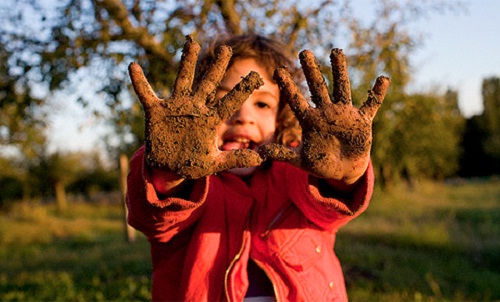 Пусть не сердятся родители ,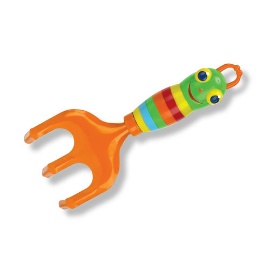 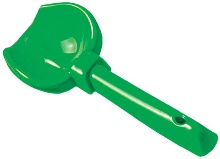 Что испачкались строители –Потому что тот кто строит ,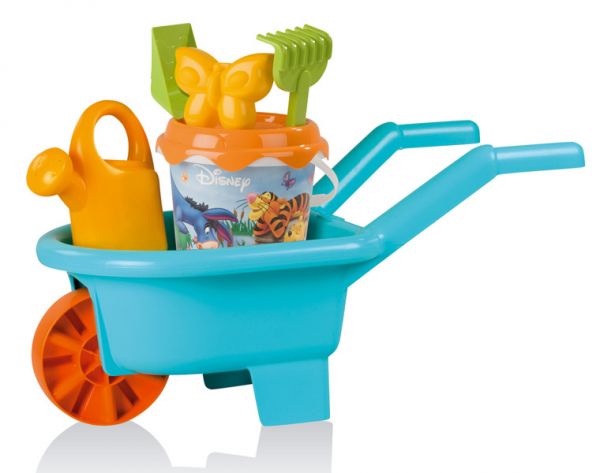 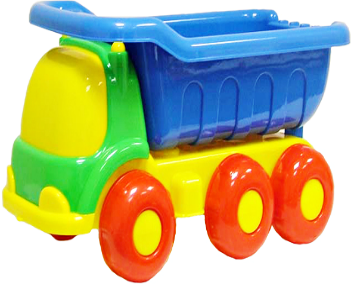 Тот чего-нибудь да стоит !И неважно , что покаЭтот домик из песка !                                                          Б.Заходер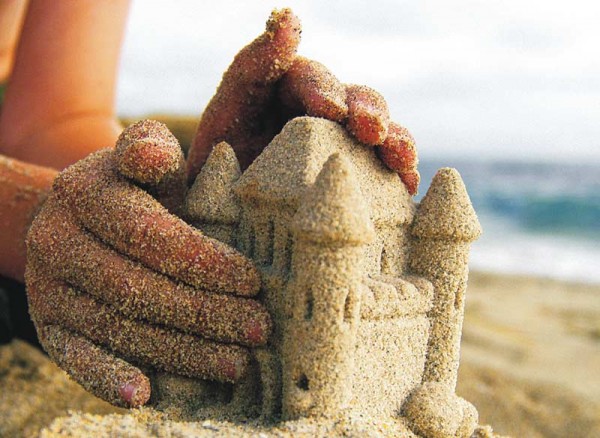 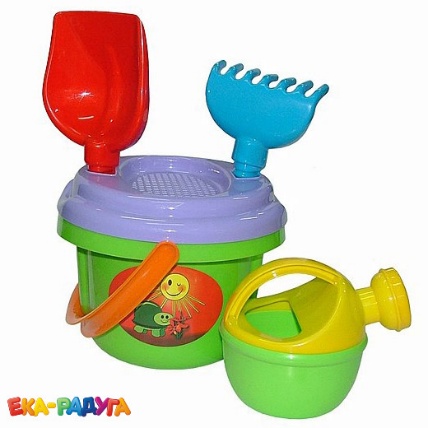 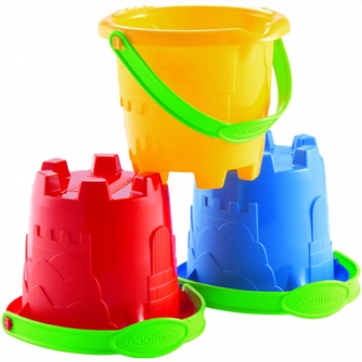 